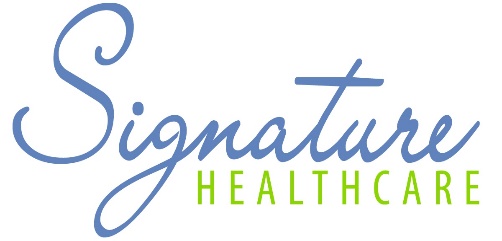 2-Step TB Skin Test___________________________ is required to have a 2-step TB skin test for enrollment of the 75-HourStudent name		                 Nurse Aide course in Iowa. ________________________________________	_____________________________________First Name						Last Name___________________________________________________________________________________Address						City/State/Zip_________________________________________	_____________________________________Date of Birth						Phone Number	Please answer all the following: Are you currently pregnant? 			 	Yes_______	No_______Have you had a TB test in the past 12 months?   	Yes_______	No_______Have you had a positive TB in the past?			Yes_______	No_______If yes, did you receive treatment?			Yes_______	No_______Have you received the BCG vaccine? 			Yes_______	No_______Step 1 TB Test - Results MUST be Read Between 48-72 HoursStep 2 TB Test - Results MUST be Read Between 48-72 HoursI hereby request and authorize Signature Healthcare and/or my doctors office to provide a TB skin test today. I further agree to return for the test reading by the date indicated above. Signature: ____________________________________________ Date: ________________________________	14225 University Ave Ste 130   Waukee, IA 50263    Phone: 515-252-0000   Fax: 515-276-5506DateTime GivenR or L ArmLot # & Exp. DateGiven ByDate ReadTime ReadResultRead ByDateTime GivenR or L ArmLot # & Exp. DateGiven ByDate ReadTime ReadResultRead By